GI For Kids	                                             Pediatric Gastroenterology and Nutrition Services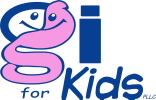 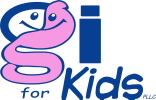 Excellent Care Every Time2100 Clinch Avenue Suite 510 ∙ Knoxville, TN 37916Phone (865) 546-3998 ∙ Fax (865) 546-1123 ∙ www.giforkids.comRelease of Medical Information to School2018/2019I, _______________________, the Parent / Guardian of _______________________________									      (Patient Name and Date of Birth)Authorize GI for Kids, PLLC to:Communicate medical information regarding this patient with representatives from this patient’s school.RELEASE copies of this patient’s medical record TO this patient’s school.School Name: _______________________________________Address: ____________________________________________City, State, Zip: ______________________________________Phone: _________________ Fax: _________________Parent / Guardian Signature: ______________________Date: _________________